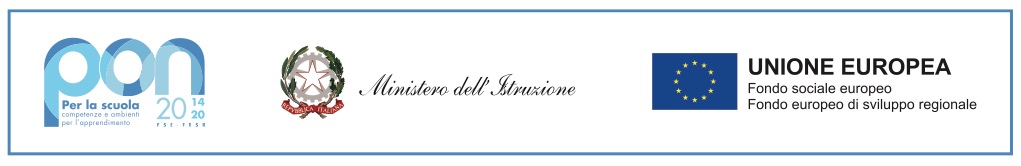 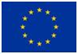 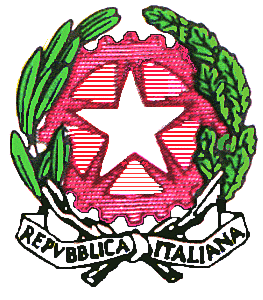 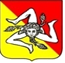 ISTITUTO COMPRENSIVO STATALE“Serafino Amabile Guastella”Corso Europa n. 1 – 97012 CHIARAMONTE GULFI (RG)Tel./Fax: 922021 – 922442  –  e-mail: rgic80600g@istruzione.it - e-mail PEC: rgic80600g@pec.istruzione.it Sito web: www.istitutoserafinoamabileguastella.edu.it – C. M.: RGIC80600G  –  C. F.: 92020720881 - C. Uff.: UFFQOHAL DIRIGENTE SCOLASTICODELL’I.C. “S.A. GUASTELLA” diCHIARAMONTE GULFISECONDO AVVISO PER LA SELEZIONE DI STUDENTIBENEFICIARI DI SUPPORTI, LIBRI E KIT DIDATTICI DEI CORSI ORDINARIProgetto “ALI PER LA MENTE”: 10.2.2ASFSEPON-si-2020-319 - CUP: I41D20000360001ALLEGATO 1 – DOMANDA DI PARTECIPAZIONEIl/la sottoscritto/a ____________________________________   nato/a _____________________________Il _____________ residente a __________________________ in via _________________________________ Cod. Fisc. _________________________________ in qualità di: padre/madre/tutore legale rappresentante dell’alunno/a _____________________________________, nato/a a ______________________________, il _______________, frequentante la classe ________, SEZ. ________  della scuola secondaria di I grado di Codesto Spett.le Istituto,presa visione dell’Avviso in oggetto, consapevole delle responsabilità penali cui si può andare incontro in caso di dichiarazioni mendaci, falsità in atti ed uso di atti falsi, ai sensi e per gli effetti degli artt 46, 47 e 76 del Decreto del Presidente della Repubblica 28 dicembre 2000 n. 445 CHIEDEDI ESSERE INSERITO NELL’ELENCO DEI BENEFICIARI DELL’AVVISO DI CUI SOPRA.A tal fine dichiaraa) che il valore ISEE del nucleo familiare per l’anno 2020 (relativo ai redditi per l’anno 2019) è pari a€ ______________________ ; b) di           avere                 non avere un requisito di precedenza in quanto genitore di alunno/a con disabilità    grave certificata ai sensi della L. 104/92 e ss.mm.ii; c) di           avere                 non avere un requisito di precedenza in quanto genitore di alunno/a DSA per cui è    stato predisposto il PDP, in base alla L. n. 170/10; e) di            avere                   non avere  un requisito di  precedenza in quanto  genitore di alunno  BES per  cui è     stato predisposto il PDP; f) che nel nucleo familiare i genitori/tutori dell’alunno sono               regolarmente occupati󠆧          un soggetto disoccupato/inoccupato               entrambi i soggetti disoccupati/inoccupati; g) che nel nucleo familiare i genitori/tutori dell’alunno󠆧         sono                          non sono occupati in uno dei    settori di attività  colpiti a causa degli effetti connessi alla diffusione del Covid-19; h) di            avere                 non avere n. _____ altri figli in età scolare che frequentano dalla primaria all’università  oltre al figlio iscritto presso il Vs. istituto.In caso di accoglimento della richiesta SI IMPEGNAa consegnare copia ISEE 2020a garantire la partecipazione dell’alunno alle attività didattiche previste dall’Istituto; a restituire i libri di testo e i kit didattici ricevuti al termine del ciclo di studi. Alla presente si allega: - copia del Documento di identità in corso di validità; - _______________________________________________________________________________________(specificare eventuale altra documentazione che si ritiene utile allegare) Si autorizza il trattamento e la custodia delle informazioni, sia su supporto cartaceo che informatico, così come indicato nell’informativa allegata redatta in conformità alle misure e agli obblighi imposti dal codice privacy D.Lgs. 196/2003, aggiornato dal D.Lgs. 101/2018 e dal Regolamento Europeo 2016/679/UE (GDPR). Luogo e data __________________ 						Firma 							      _____________________________________